Министерство образования и науки Российской ФедерацииФедеральное государственное бюджетное образовательное учреждениевысшего  образования«Курский государственный университет»Колледж  коммерции,  технологий  и  сервисаМЕТОДИЧЕСКИЕ РЕКОМЕНДАЦИИ ПО УЧЕБНОЙ ДИСЦИПЛИНЕПОО.01  Основы обществознания и естествознания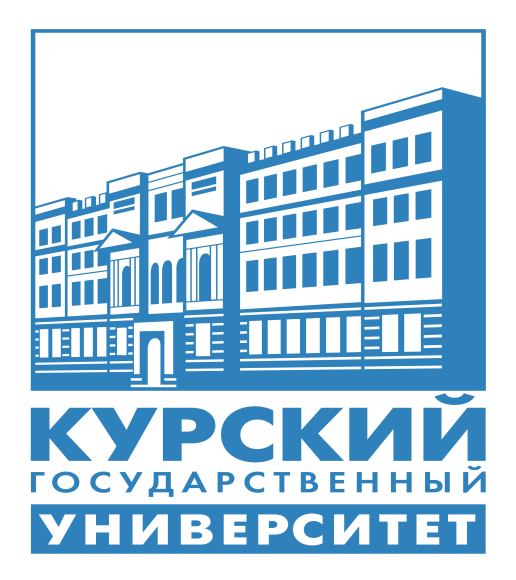 Для специальности 43.02.15 Поварское и кондитерское делоФорма обучения: очнаяКурск 2019СодержаниеЦели и задачи дисциплины, её место в учебном процессе.Методические рекомендации по организации практических (семинарских) занятий студентов.Литература.Цели и задачи дисциплины, её место в учебном процессеЦелью методических указаний является: привитие навыков самостоятельной работы, принятие определённых решений, формирование навыков самообразования и самореализации. Методические указания содержат темы для самостоятельного выполнения обучающимися на семинарских (практических) занятиях. В результате выполнения семинарских (практических), самостоятельных  работ обучающийся должен: анализировать актуальную информацию о социальных объектах, выявляя их общие черты и различия; устанавливать соответствия между существенными чертами и признаками изученных социальных явлений и обществоведческими терминами и понятиями;характеризовать основные социальные объекты, выделяя их существенные признаки, закономерности развития;объяснять причинно-следственные и функциональные связи изученных социальных объектов (включая взаимодействия человека и общества, важнейших социальных институтов, общества и природной среды, общества и культуры, взаимосвязи подсистем и элементов общества);раскрывать на примерах изученные теоретические положения и понятия социально-экономических и гуманитарных наук;осуществлять поиск социальной информации, представленной в различных знаковых системах (текст, схема, таблица, диаграмма, аудиовизуальный ряд); извлекать из неадаптированных оригинальных текстов (правовых, научно-популярных, публицистических и др.) знания по заданным темам; систематизировать, анализировать и обобщать неупорядоченную социальную информацию; различать в ней факты и мнения, аргументы и выводы;оценивать действия субъектов социальной жизни, включая личность, группы, организации, с точки зрения социальных норм, экономической рациональности;формулировать на основе приобретенных обществоведческих знаний собственные суждения и аргументы по определенным проблемам;подготавливать устное выступление, творческую работу по социальной проблематике;применять социально-экономические и гуманитарные знания в процессе решения познавательных задач по актуальным социальным проблемам;использовать приобретенные знания и умения в практической деятельности и повседневной жизни для:успешного выполнения типичных социальных ролей; сознательного взаимодействия с различными социальными институтами;совершенствования собственной познавательной деятельности;критического восприятия информации, получаемой в межличностном общении и массовой коммуникации; осуществления самостоятельного поиска, анализа и использования собранной социальной информации;решения практических жизненных проблем, возникающих в социальной деятельности;ориентировки в актуальных общественных событиях, определения личной гражданской позиции;предвидения возможных последствий определенных социальных действий;оценки происходящих событий и поведения людей с точки зрения морали и права;реализации и защиты прав человека и гражданина, осознанного выполнения гражданских обязанностей;Методические рекомендации по организации практических (семинарских) занятий студентовПодготовка студента к практическим (семинарским) занятиям - один из основных и трудоемких видов учебной деятельности. Повышение эффективности усвоения новых знаний всегда связано с самостоятельной работой студентов.Студент должен самостоятельно готовиться к практическим (семинарским)  занятиям, соблюдая следующую последовательность:- ознакомиться с перечнем вопросов рекомендованных для самостоятельной работы;- ознакомиться с рекомендациями по изучаемой теме;- ознакомиться с содержанием плана проведения семинара;- изучить конспект лекции по данной теме;- изучить соответствующий раздел учебника (учебников) или учебного пособия;- изучить дополнительную рекомендованную литературу по изучаемой теме;- подготовить конспект (тезисы) по каждому вопросу практического (семинарского) занятия;- по согласованию с преподавателем или по его указанию подготовить реферат (доклад) по одному из вопросов практического (семинарского) занятия.При самостоятельной подготовке к практическому (семинарскому) занятию рекомендуется составить детальный план своего выступления на занятии, провести самоконтроль через соответствующие вопросы.При подготовке к практическому (семинарскому)  занятию следует вырабатывать наиболее рациональные приемы работы с литературой, т.к. во многом эффективность обучения, общая культура и профессиональный уровень определяется именно этим умением.Изучение различных учебных пособий, научной литературы по обществознанию развивает память и творческое, логическое мышление.Особенно продуктивно чтение разделов, глав учебных пособий разных авторов по одному и тому же вопросу. В процессе такого изучения студент сопоставляет различные точки зрения, проявляет самостоятельность в выборе оценки тех или иных положений истории. Он совершенствует свое умение подобрать убедительные, научно - обоснованные аргументы, логически мыслить.При подготовке конспекта выступления необходимо отобрать нужный учебный (научный) материал, детально продумать структуру и стиль выступления.В конспект могут войти отдельные части текста, факты, примеры, схемы. Конспектирование в большей мере, чем другие формы записи, способствует более глубокому пониманию и прочному усвоению материала. Конспектирование помогает выработать приемы и навыки логичного и правильного изложения мысли в письменной форме, способствует развитию стиля речи и творческому мышлению.Основная цель практических (семинарских) занятий - развитие мышления, самостоятельности в преодолении познавательных трудностей в процессе формирования глубоких теоретических знаний об объективных закономерностях развития и функционирования государственно-правовых явлений. Всесторонний заинтересованный анализ вопросов истории России, выносимых на семинар, учит студентов самостоятельно и логично мыслить, аргументировано полемизировать.Участие студента в практическом (семинарском) занятии расширяет его кругозор, формирует культуру речи, навыки публичного выступления и общения. Практические (семинарские) занятия способствуют формированию нового мировоззрения, политико-правового мышления. Одновременно более глубокое изучение вопросов истории должно способствовать подготовке студентов к восприятию других учебных дисциплин.Одной из главных задач является закрепление у студентов тех знаний, которые они получили в процессе самостоятельной работы, поскольку это эффективное средство воспитания трудолюбия и одновременно одна из форм контроля качества знания учебного материала, изложенного на лекции и в рекомендованной литературе. Такой контроль позволяет обнаружить в ходе практических (семинарских)  занятий пробелы в знаниях и умениях студентов и установить обратную связь между преподавателем и обучаемыми.Таким образом, целью практического (семинарского) занятия является: расширение, закрепление и полное усвоение материала лекции по каждой изучаемой теме; развитие творческого и научного мышления; выработка навыков последовательно и аргументировано излагать свои мысли и вести научную дискуссию.Практические (семинарские) занятия должны обеспечивать живое творческое обсуждение учебного материала в форме отдельных выступлений, докладов студентов по каждому вопросу, в форме дискуссий и обмена мнениями.Занятия начинаются вступительным словом преподавателя. Затем заслушиваются доклады (выступления) по вопросам плана семинара.При выступлении разрешается обращаться к конспекту, подготовленному к практическому (семинарскому) занятию, но следует избегать сплошного чтения подготовленного материала. Выступление студентов на практических (семинарских) занятиях должны удовлетворять следующим основным требованиям: в нем излагается теория рассматриваемого вопроса, анализ соответствующих понятий, принципов, признаков, положений и категорий. Выдвигаемые теоретические положения следует подкреплять фактами, аргументами и практическими примерами. В ответах должна быть самостоятельность и творческое отношение к решению обсуждаемого вопроса. Выступления должны быть логичными и литературно грамотными. По сообщению, выступлению, докладу задаются вопросы, делаются уточнения и дополнения, а затем проводится активное обсуждение, в котором принимают участие все желающие. Участие студентов в обсуждении рассматриваемых на практических (семинарских) занятиях  вопросов и проблем предполагает умение внимательно слушать своих товарищей, анализировать содержание и форму этих выступлений, давать им объективную оценку. Это позволяет дополнить выступление, раскрыть для себя новые стороны вопроса.В конце занятий преподаватель подводит итоги по прошедшему обсуждению, выставляет оценки, дает задание на следующие занятия. Тематика практических (семинарских) занятий- Типы темперамента – тестовое задание.- Индивидуальные особенности характера.- Определение распространенных форм девиаций в РФ. - Причины, пути профилактики девиантного поведения. - Социальная и личная значимость здорового образа жизни.- Особенности демократии в современных обществах. - Условия формирования демократических институтов и традиций (круглый стол.)- Личность и государство - Политический статус личности, политическое лидерство. - Лидеры и ведомые. - Политическая элита, особенности ее формирования в современной России. - Отличительные черты выборов в демократическом обществе.- Избирательная кампания в Российской Федерации. Информационное обеспечение обучения:Основные источники:Обществознание: учебник для среднего профессионального образования / В. И. Купцов [и др.]; под редакцией В. И. Купцова. — Москва: Издательство Юрайт, 2020. — 242 с. — (Профессиональное образование). — ISBN 978-5-534-05353-1. — Текст: электронный // ЭБС Юрайт [сайт]. — URL: http://biblio-online.ru/bcode/454441 .Волков, А. М. Обществознание. Основы государства и права: учебник для среднего профессионального образования / А. М. Волков, Е. А. Лютягина; под общей редакцией А. М. Волкова. — 2-е изд., перераб. и доп. — Москва: Издательство Юрайт, 2019. — 235 с. — (Профессиональное образование). — ISBN 978-5-534-04245-0. — Текст: электронный // ЭБС Юрайт [сайт]. — URL: https://biblio-online.ru/bcode/438822.Федоров Б.И. Обществознание: учебник для СПО/Б.И. Федоров; под ред. Б.И. Федорова. – М.: Издательство Юрайт, 2019.-412 с. – (Серия: Прфессиональное образование). Режим доступа:http://www.biblio-online.ru-ЭБС «Юрайт».Дополнительные источники:Обществознание в 2 ч. Часть 1: учебник для среднего профессионального образования / Н. В. Агафонова [и др.]; под редакцией Н. В. Агафоновой. — 5-е изд., перераб. и доп. — Москва: Издательство Юрайт, 2019. — 381 с. — (Профессиональное образование). — ISBN 978-5-534-08996-7. — Текст: электронный // ЭБС Юрайт [сайт]. — URL: https://biblio-online.ru/bcode/434180.Обществознание в 2 ч. Часть 2: учебник для среднего профессионального образования / Н. В. Агафонова [и др.]; под редакцией Н. В. Агафоновой. — 5-е изд., перераб. и доп. — Москва: Издательство Юрайт, 2019. — 280 с. — (Профессиональное образование). — ISBN 978-5-534-03247-5. — Текст: электронный // ЭБС Юрайт [сайт]. — URL: https://biblio-online.ru/bcode/437702.     Нормативные правовые актыКонституция РФ, 2020г.м.2020.Гражданский кодекс РФ (часть первая) от 25 октября 2014г.Гражданский кодекс РФ (часть вторая) от 26 января 2014г.Гражданский кодекс РФ (часть третья) от 26 ноября 2014г.Интернет - ресурсы:alleng.ru› (к уроку обществознания)http://ru.wikipedia.org›wiki/Обществоhttp://worldhystory.jimdo.comhttp://www.uznay-prezidenta.ru/ президент России гражданам http://www.hro.org/index.php Права человека в России.Разработчик: Жданова И.В.